Supplementary MaterialHealth-related quality of life before and during the COVID-19 pandemic in SwitzerlandKatharina Roser1, Julia Baenziger1,2,3, Anica Ilic1, Vera R. Mitter4, Luzius Mader5,6, Daniela Dyntar1,7, Gisela Michel1, and Grit Sommer5,8,9Affiliations1 Faculty of Health Sciences and Medicine, University of Lucerne, Lucerne, Switzerland2 Heart Centre for Children, The Sydney Children’s Hospitals Network, Sydney, NSW, Australia.3 Center for Heart Disease and Mental Health, Heart Institute and the Division of Behavioral Medicine and Clinical Psychology, Cincinnati Children’s Hospital Medical Center and the Department of Pediatrics, University of Cincinnati College of Medicine, Cincinnati, OH, United States.4 Department of Gynaecology, Bern University Hospital, University of Bern, Bern, Switzerland5 Institute of Social and Preventive Medicine, University of Bern, Bern, Switzerland6 Cancer Registry Bern-Solothurn, University of Bern, Murtenstrasse 31, 3008 Bern7 Swiss Childhood Cancer Registry, University of Bern, Bern, Switzerland8 Department for BioMedical Research, University of Bern, Bern, Switzerland9 Pediatric Endocrinology, Diabetology and Metabolism, Department of Pediatrics, Inselspital, Bern University Hospital, University of Bern, Bern, SwitzerlandORCIDKatharina Roser:	0000-0001-5253-3333Julia Baenziger:		0000-0001-9121-4423Anica Ilic:		0000-0001-6863-6441Vera R. Mitter:		0000-0002-1483-5020Luzius Mader:		0000-0001-5613-4356Daniela Dyntar:		0000-0001-9921-1462Gisela Michel:		0000-0002-9589-0928Grit Sommer:		0000-0002-4205-7932Corresponding authorKatharina Roser, Faculty of Health Sciences and Medicine, University of Lucerne, Lucerne, Switzerland; katharina.roser@unilu.ch, Tel +41 41 229 59 56Table S1: Comparison of HRQOL during (CoWELL sample; n=1581) and before (Swiss general population (SGP) sample; n=1209) the COVID-19 pandemic; differences between participants from the CoWELL and the SGP sample and unadjusted T-scores of each sample for physical HRQOL (PCS) and mental HRQOL (MCS) and the eight health domain subscales.Comments: Difference: Positive values indicate better HRQOL and negative values poorer HRQOL during (CoWELL sample) compared to before (SGP sample) the COVID-19 pandemic; p values<0.05 are indicated in bold.Abbreviations: BP, Bodily pain; CI, confidence interval; COVID-19, corona virus disease 2019; GH, General health perceptions; HRQOL, health-related quality of life; MCS, Mental Component Summary; MH, Mental health; PCS, Physical Component Summary; PF, Physical functioning; RE, Emotional role functioning; RP, Physical role functioning; SF, Social role functioning; SGP, Swiss general population; VT, Vitality.Footnotes:a Derived from linear regression models adjusted for sex, age, and education.b Unadjusted mean and 95%CI T-Scores.Table S2: Results from univariable and multivariable linear regression models for physical HRQOL (PCS) in the CoWELL sample (n=1581).Comments: Higher scores of the PCS indicate better physical HRQOL. Multivariable linear regression models included sex, age at survey, and highest education level regardless of their significance in the univariable regression model, because we assumed a priori that these variables were important predictors of HRQOL. p values<0.05 are indicated in bold.Abbreviations: CI, confidence interval; Coeff, coefficient; COVID-19, corona virus disease 2019; HRQOL, health-related quality of life; PCS, Physical Component Summary; ref, reference category.Footnotes: a P values derived from mi test (in Stata) to perform joint tests that coefficients are equal to zero for a global effect of the categorial variable on physical HRQOL (PCS).b Other employment status includes persons who were retired, managing a household, seeking for a job, receiving disability insurance, or other forms of occupation.c Essential services include jobs within the areas of agriculture, manufacturing, waste management, construction; trade, transportation, gastronomy; education; social work.d Office jobs spans the fields of information and communication, finances, insurances, real estate; scientific and technical activities; administration; arts and other service activities.e Other jobe type includes persons who were retired, unemployed or not actively working.f Other living situation includes persons living in a shared apartment or other living arrangements.Table S3: Results from univariable and multivariable linear regression models for mental HRQOL (MCS) in the CoWELL sample (n=1581).Comments: Higher scores of the MCS indicate better mental HRQOL. Multivariable linear regression models included sex, age at survey, and highest education level regardless of their significance in the univariable regression model, because we assumed a priori that these variables were important predictors of HRQOL. p values<0.05 are indicated in bold.Abbreviations: CI, confidence interval; Coeff, coefficient; COVID-19, corona virus disease 2019; HRQOL, health-related quality of life; MCS, Mental Component Summary; ref, reference category.Footnotes: a P values derived from mi test (in Stata) to perform joint tests that coefficients are equal to zero for a global effect of the categorial variable on mental HRQOL (MCS).b Other employment status includes persons who were retired, managing a household, seeking for a job, receiving disability insurance, or other forms of occupation.c Essential services include jobs within the areas of agriculture, manufacturing, waste management, construction; trade, transportation, gastronomy; education; social work.d Office jobs spans the fields of information and communication, finances, insurances, real estate; scientific and technical activities; administration; arts and other service activities.e Other jobe type includes persons who were retired, unemployed or not actively working.f Other living situation includes persons living in a shared apartment or other living arrangements.Figure S1: Flow diagram for the CoWELL sample (n = 1581).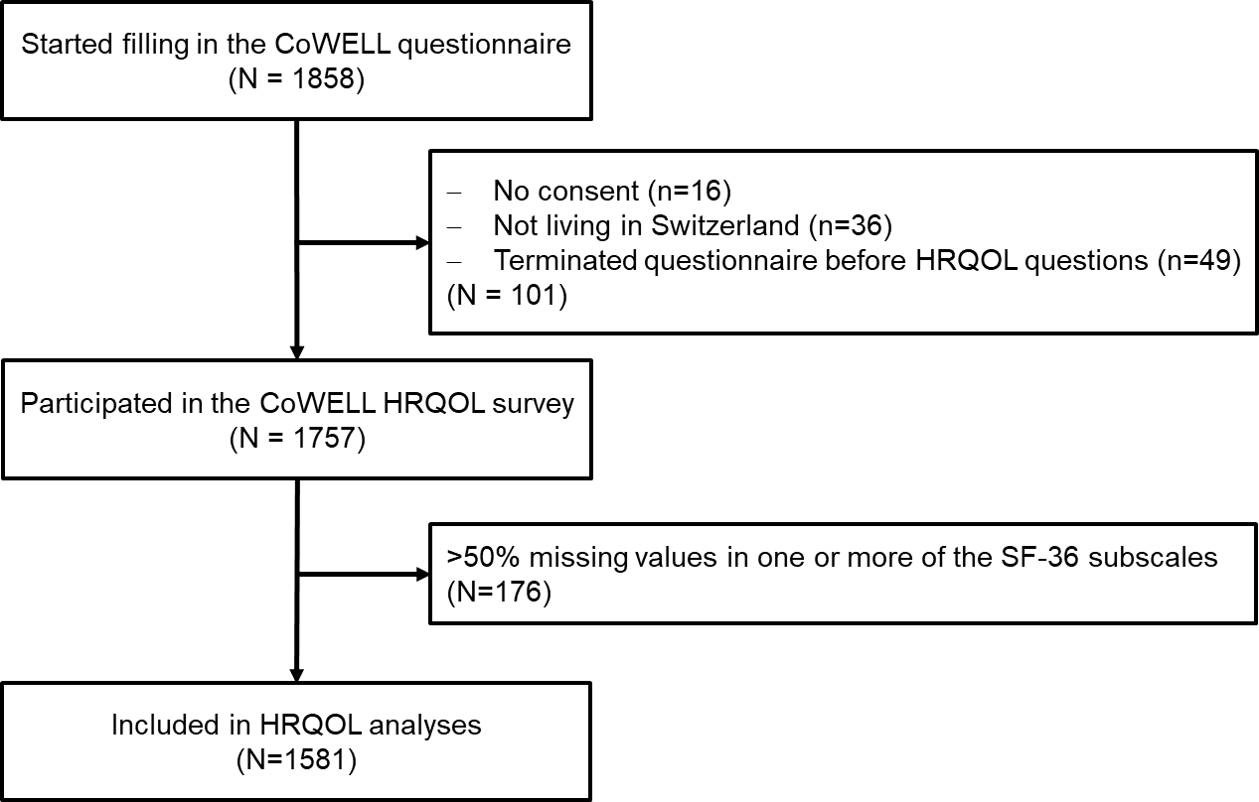 CoWELL sampleCoWELL sampleSGP sampleSGP sampleScale or subscaleDifferencea95% CI differenceap valueaMean T-Scoreb95% CI T-scorebMean T-scoreb95% CI T-scorebPhysical HRQOL (PCS)5.82(5.08, 6.56)<0.00156.9(56.5, 57.3)50.0(49.4, 50.6)Mental HRQOL (MCS)-6.89(-7.78, -6.01)<0.00142.0(41.5, 42.5)50.0(49.4, 50.6)Physical functioning (PF)1.91(1.28, 2.54)<0.00153.0(52.7, 53.2)50.0(49.5, 50.6)Physical role functioning (RP)0.58(-0.25, 1.42)0.17351.1(50.6, 51.6)50.0(49.4, 50.5)Bodily pain (BP)4.52(3.75, 5.29)<0.00154.7(54.3, 55.1)50.0(49.4, 50.6)General health perceptions (GH)1.39(0.53, 2.25)0.00252.0(51.5, 52.5)49.9(49.3, 50.5)Vitality (VT)-0.25(-1.12, 0.63)0.57748.5(48.0, 49.0)49.9(49.3, 50.5)Social role functioning (SF)-2.24(-3.21, -1.28)<0.00147.5(46.9, 48.0)49.9(49.3, 50.5)Emotional role functioning (RE)-3.32(-4.23, -2.40)<0.00146.1(45.5, 46.7)49.8(49.3, 50.4)Mental health (MH)-9.85(-10.66, -9.04)<0.00139.2(38.8, 39.6)49.9(49.3, 50.5)UnivariableUnivariableUnivariableUnivariableMultivariableMultivariableMultivariableMultivariableCoeff.95% CI95% CIp valueaCoeff.95% CI95% CIp valueaSex0.0590.622MalerefrefFemale0.8-0.031.70.2-0.71.1Age at survey<0.0010.12818-25 yearsrefref26-35 years-0.8-2.30.6-0.7-2.40.936-45 years-1.8-3.3-0.2-1.8-3.50.00446-55 years-1.5-3.10.1-1.4-3.20.356-65 years-3.0-4.7-1.3-2.1-3.9-0.2≥66 years-6.8-8.7-4.9-2.0-4.50.5Highest education<0.0010.134Compulsory schooling/Vocational training-0.3-1.61.0-0.02-1.31.2Upper secondary educationrefrefUniversity education1.40.42.50.8-0.21.9Language of questionnaireGermanref0.154French/Italian-0.9-2.20.4Children <14 years in householdChildren <14 years in household0.0300.661NorefrefYes1.00.11.80.3-1.11.8Employment status<0.001<0.001Employed/In educationrefrefOtherb-5.3-6.5-4.0-3.4-5.1-1.7Job type<0.0010.691Health ServicesrefrefEssential servicesc-1.3-2.6-0.1-0.6-1.80.7Office jobsd-0.5-1.40.4-0.4-1.30.6Othere-3.8-5.4-2.3-1.0-2.91.0Living situation0.0260.741Alone0.5-0.61.60.7-0.41.7PartnerrefrefPartner and children1.30.42.30.6-0.82.0Parents and/or children1.0-0.42.40.6-0.92.1Other situationf1.80.43.30.6-0.92.0Time since start of pandemic measures (days)-0.1-0.1-0.020.005-0.1-0.1-0.020.002Physical distancing behaviour<0.0010.020Physical distancingrefref(Self-)isolation-2.0-3.1-0.9-1.2-2.3-0.2No physical distancing/Initial physical distancing0.7-0.31.60.6-0.41.5Contact to person with COVID-190.384NorefYes, assumed/confirmed0.4-0.61.4Perceived COVID-190.006<0.001NorefrefYes-1.7-2.9-0.5-2.2-3.4-1.1At risk for severe course of COVID-19<0.001<0.001NorefrefYes-4.7-5.7-3.7-3.7-4.8-2.7Having person to ask for support0.0050.003No-1.4-3.70.9-1.1-3.21.1YesrefrefNo need for support1.10.41.91.20.52.0Contact frequency with family and friends0.201No, not enough contactrefYes, enough/No need for contact-0.6-1.60.3Frequency of information about COVID-19Dailyref0.802Several times per week0.3-0.61.3Once per week or less0.02-1.31.3Health literacy (score)0.20.10.2<0.0010.10.10.2<0.001UnivariableUnivariableUnivariableUnivariableMultivariableMultivariableMultivariableMultivariableCoeff.95% CI95% CIp valueaCoeff.95% CI95% CIp valueaSex0.0050.026MalerefrefFemale-1.8-3.0-0.5-1.3-2.5-0.2Age at survey (years)18-25 yearsref<0.001ref<0.00126-35 years2.1-0.014.10.5-1.72.736-45 years3.21.15.41.1-1.23.446-55 years5.02.87.11.8-0.54.156-65 years7.55.29.83.81.46.2≥66 years9.06.411.75.01.78.4Highest education<0.0010.038Compulsory schooling/Vocational training-2.7-4.5-0.9-1.7-3.4-0.02Upper secondary educationrefrefUniversity education-3.3-4.8-1.9-1.8-3.2-0.4Language of questionnaire<0.001<0.001GermanrefrefFrench/Italian-5.0-6.7-3.2-3.3-5.0-1.5Children <14 years in householdChildren <14 years in household0.974NorefYes-0.02-1.21.2Employment status<0.0010.198Employed/In educationrefrefOtherb3.71.95.51.5-0.83.7Job type0.0020.409Health ServicesrefrefEssential servicesc-1.4-3.20.3-0.2-1.91.5Office jobsd-2.5-3.8-1.3-0.7-1.90.5Othere-1.7-3.90.4-1.8-4.40.7Living situation<0.001<0.001Alone-3.9-5.4-2.4-3.0-4.4-1.6PartnerrefrefPartner and children-1.4-2.7-0.1-0.3-1.61.0Parents and/or children-5.0-7.0-3.1-2.7-4.6-0.8Other situationf-5.4-7.4-3.4-3.6-5.5-1.7Time since start of pandemic measures (days)-0.02-0.10.040.545Physical distancing behaviour0.0080.412Physical distancingrefref(Self-)isolation-2.3-3.8-0.8-0.9-2.40.5No physical distancing/Initial physical distancing-1.1-2.40.30.0-1.21.3Contact to person with COVID-190.098NorefYes, assumed/confirmed-1.2-2.60.2Perceived COVID-19<0.0010.007NorefrefYes-3.4-5.1-1.7-2.2-3.7-0.6At risk for severe course of COVID-190.250NorefYes-0.9-2.30.6Having person to ask for support<0.001<0.001No-8.3-11.3-5.3-6.8-9.7-4.0YesrefrefNo need for support5.34.26.33.92.94.9Contact frequency with family and friends<0.001<0.001No, not enough contactrefrefYes, enough/No need for contact4.73.36.04.43.25.7Frequency of information about COVID-190.130DailyrefSeveral times per week-1.1-2.40.2Once per week or less-1.4-3.20.5Health literacy (score)0.30.20.4<0.0010.20.10.3<0.001